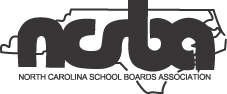 Award for Excellence in Educational ProgramsGuidelines & Entry FormsThis award will be given to a school district in recognition of an exemplary educational program that maximizes student achievement. Please read the NCSBA Award for Excellence in Education Programs criteria, eligibility requirements, specifications for entry, and program categories before submitting your application. All instructions must be followed, or the entry may be disqualified. Criteria for Program SelectionHas made a difference for studentsIs innovative or exemplaryIs connected to the board’s vision and supported by the boardIs sustainableConcepts can be replicatedEligibility RequirementPrograms must have been in place for at least two years.Nomination SpecificationsEntries must meet all specifications in order to qualify. Entry Form Program Highlights including a summary about the program, not to exceed 500 words.One-page detailed narrative summarizing the program and the board’s leadership role, typed and double-spaced Optional supporting materials, such as news articles, promotional handouts, etc. Optional Backup MaterialsThe judges will make decisions based on responses to the prompt on the entry form and the one-page narrative. Backup materials to support the nomination are welcome. Submission DeadlineAll items listed under the Nomination Specifications must be received by NCSBA on or before September 30, 2020.Award for Excellence in Educational ProgramsEntry FormName of School Board: __________________________________________________________________Name of Person Submitting Form: _________________________________________________________Title/Email Address: ____________________________________________________________________Mailing Address of Submitter: ____________________________________________________________Phone Number: ___________________	Program Website Address: ______________________________
		(if available)Superintendent: _______________________________________________________________________Program Title: _________________________________________________________________________Program Implementation Date: ___________________________________________________________Please submit a one-page narrative summarizing the program and the board’s leadership role.Type of ProgramCheck all that apply.Award for Excellence in Educational ProgramsProgram HighlightsProgram Title: _________________________________________________________________________Program Implementation Date: __________________________________________________________Program Summary: Provide a summary of the program, not to exceed 500 words. ______________________________________________________________________________________________________________________________________________________________________________________________________________________________________________________________________________________________________________________________________________________________________________________________________________________________________________________________________________________________________________________________________________________________________________________________________________________________________________________________________________________________________________________________________________________________________________________________________________________________________________________________________________________________________________________________________________________________________________________________________________________________________________________________________________________________________________________________________________________________________________________________________________________________________Please submit entries on or before September 30, 2020.Award for Excellence in Educational ProgramsOfficial Endorsement FormThis is to certify that the ________________________________________________________						Name of Board of Educationendorses the nomination of ________________________________________________________						Name of Programto the North Carolina School Board Association’s Award for Excellence in Educational Programs and that this endorsement represents an official board action taken on_________________________________________.		Date of Board Action_____________________________________Board Chair’s Signature_____________________________________Print Board Chair’s NameAccountability/AssessmentWellnessParental/Community InvolvementSustainable, Renewable, Energy and Resource Efficient ProgramsEquityEarly Childhood EducationProfessional DevelopmentSustainable, Renewable, Energy and Resource Efficient ProgramsCareer Technical EducationExtracurricularSchool SafetyTeacher Recruitment/RetentionCharacter EducationFocus on Middle GradesSpecial EducationTechnologyCommunity Schools/CollaborationInvigorating High SchoolsStudent ServicesOther